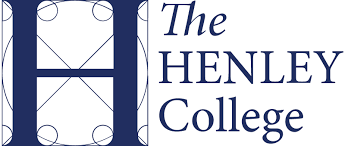 BTEC Applied Human Biology Transition Work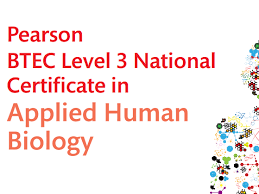 Welcome to BTEC Applied Human BiologyAs you undertake your BTEC course of study, you will have to choose and complete a range of units, be organised, take some assessments that we will set and mark, and keep a portfolio of your assignments. But you can feel proud to achieve a BTEC because, whatever your plans in life – whether you decide to study further, go on to work or an Apprenticeship, or set up your own business – your BTEC National will be your passport to success in the next stage of your life.To be a successful student of BTEC Applied Human Biology takes an independent, proactive and thinking approach to your study. This transition work will help you to connect what you have learned at GCSE to the extended ideas you will work on in your BTEC and start to develop your study methods and thinking skills. Your BTEC Applied Human Biology study will start with some fundamental ideas which you need to understand really well as they form the foundations that all other biological concepts depend on.This transition work will requre  Cellshttps://www.youtube.com/watch?v=gFuEo2ccTPAReview – use the revision mat to review what you already know about cells 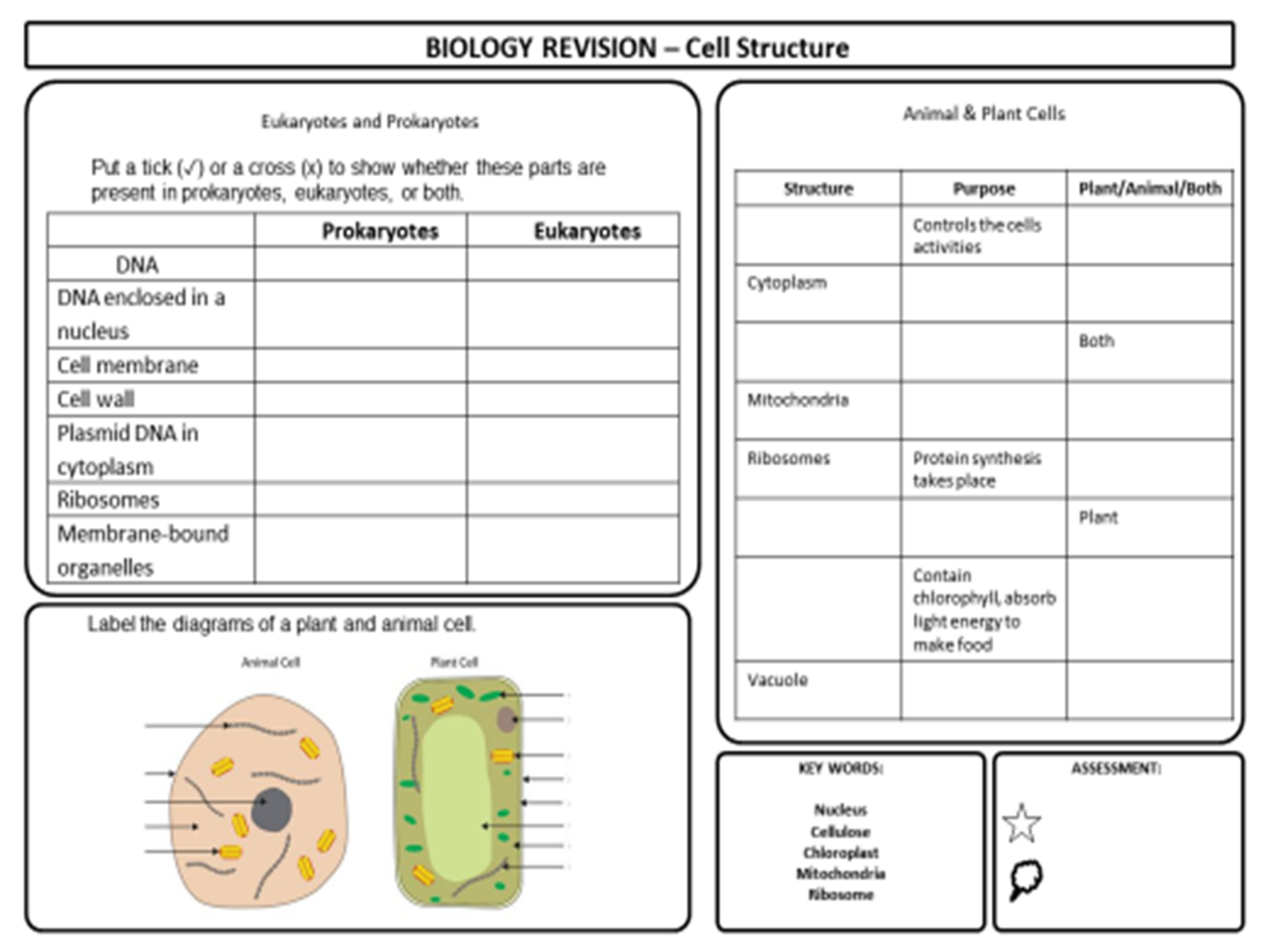 Label this Prokaryote and describe what is meant by a prokaryote: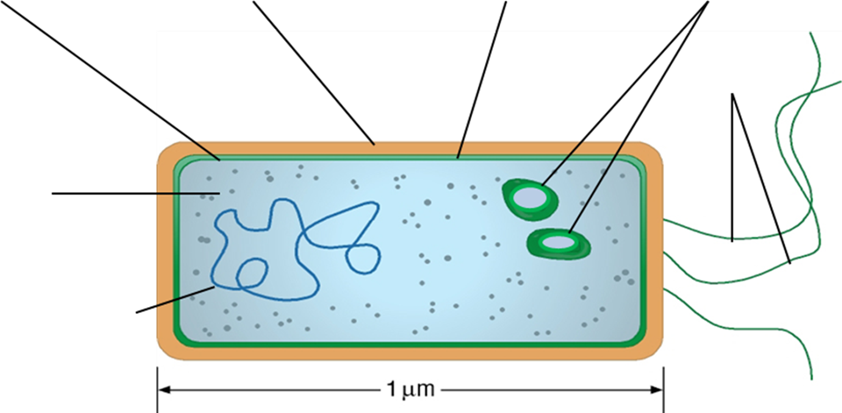 Research – view the animation below. Note any processes and reactions that must happen to allow a cell to stay alive:https://www.youtube.com/watch?v=Aa0cvmsD_2QWhat are the meanings of the following terms used in the clip:  Pseudopods Food vacuole Membrane-bound Cilia Cytoplasm DNA and mRNA Mitosis MitochondriaView the following animation and fill in the table (3) with the functions of the organelles:https://www.youtube.com/watch?v=URUJD5NEXC8Complete the word search and find definitions for the words: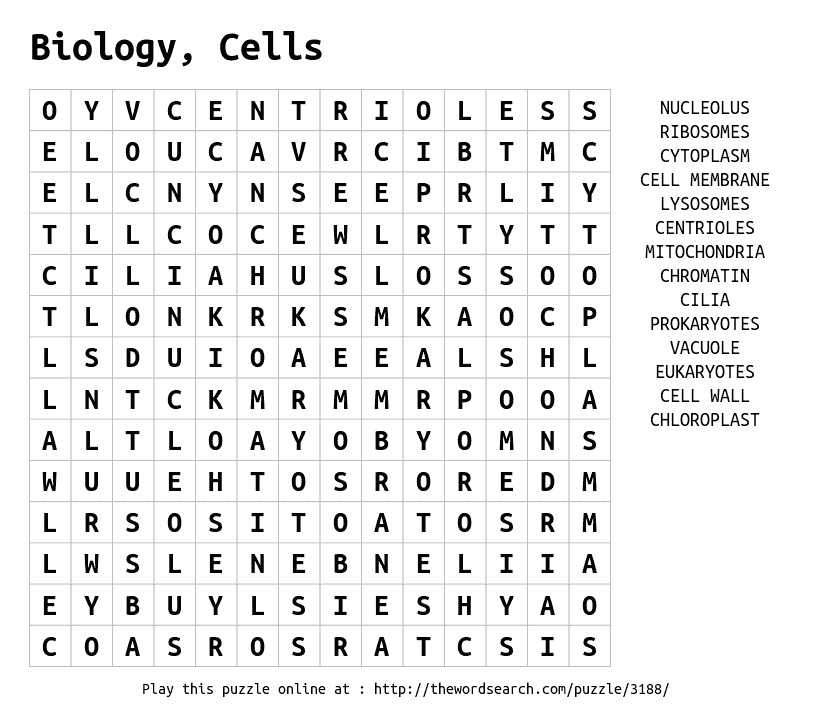 View the animations on microscopy:https://www.youtube.com/watch?v=znSQ9A7OPVchttps://www.youtube.com/watch?v=ZqgKrd4Lp24Create a mind map for your ideasCalculating Magnification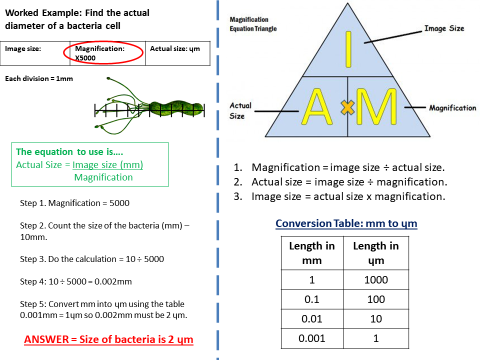 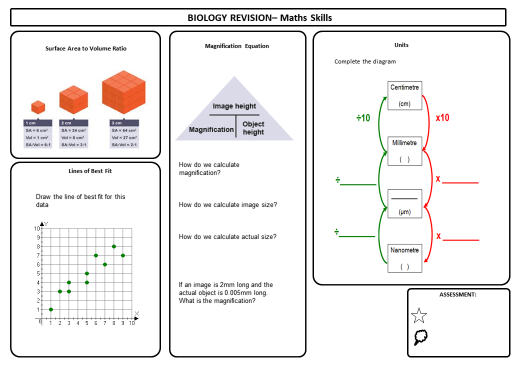 PracticeEND OF QUESTION paperThinkCan you answer the questions on cell structure?  If you can you have become an A level thinker!Review Biomolecules and Enzymes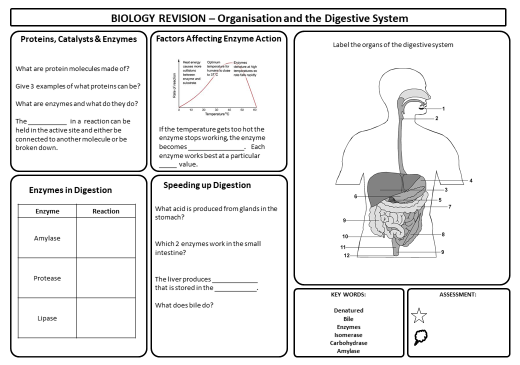 ResearchBiomoleculeshttps://www.youtube.com/watch?v=H8WJ2KENlK0CarbohydratesWatch the following animation and answer the questions.  Fill in the table if you canhttps://www.youtube.com/watch?v=_zm_DyD6FJ0https://www.youtube.com/watch?v=LeOUIXbFyqk Draw a glucose molecule: What is meant by a hexose? Name 3 monosaccarides: What is a disaccharide?Name 3 disaccarides and what they are made of:Name the bond formed between the hexoses:Try to complete the table with ticks and crosses:Can you spot which polysaccharide is glycogen?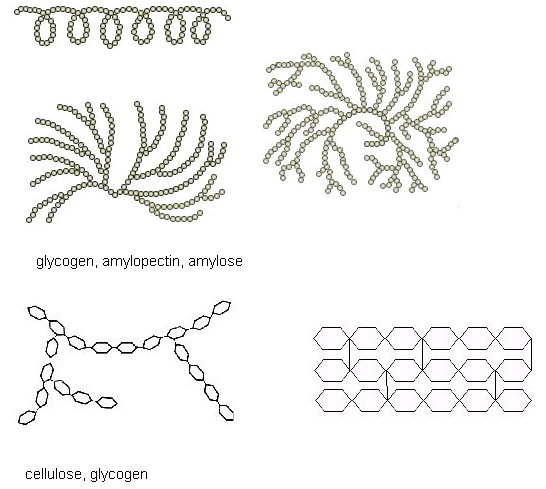 ResearchProteinsWatch the animations below and try the questions:https://www.youtube.com/watch?v=Gi9A56nu01Ehttps://www.youtube.com/watch?v=qBRFIMcxZNMDraw an amino acid: How many types of amino acids are there? How are amino acids different from each other? What is the name of the bond between amino acids?What is the Primary structure of a protein?What then happens to the primary structure of a protein?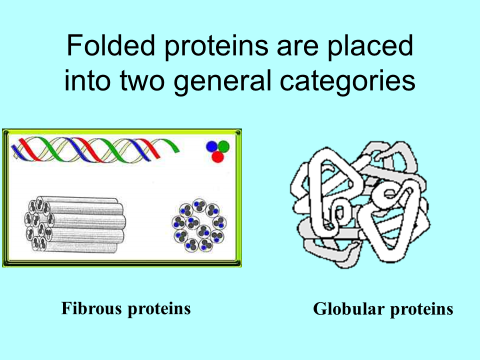  Can you name any fibrous or globular proteins? Can you complete the proteins crossword?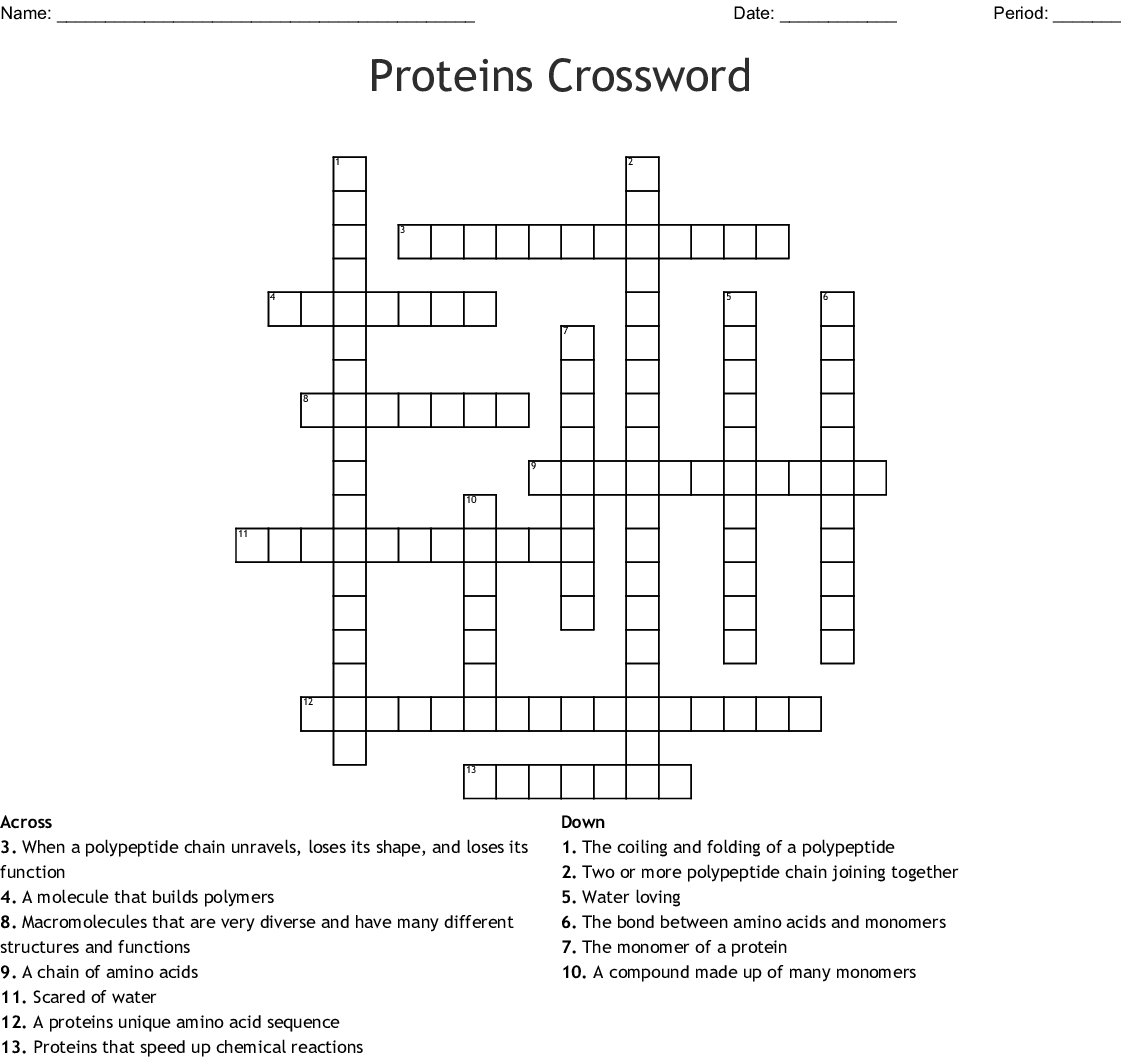 ResearchLipidshttps://www.youtube.com/watch?v=VGHD9e3yRIUhttps://www.youtube.com/watch?v=5BBYBRWzsLAhttps://www.youtube.com/watch?v=brs2nMubr84 Label a triglyceride: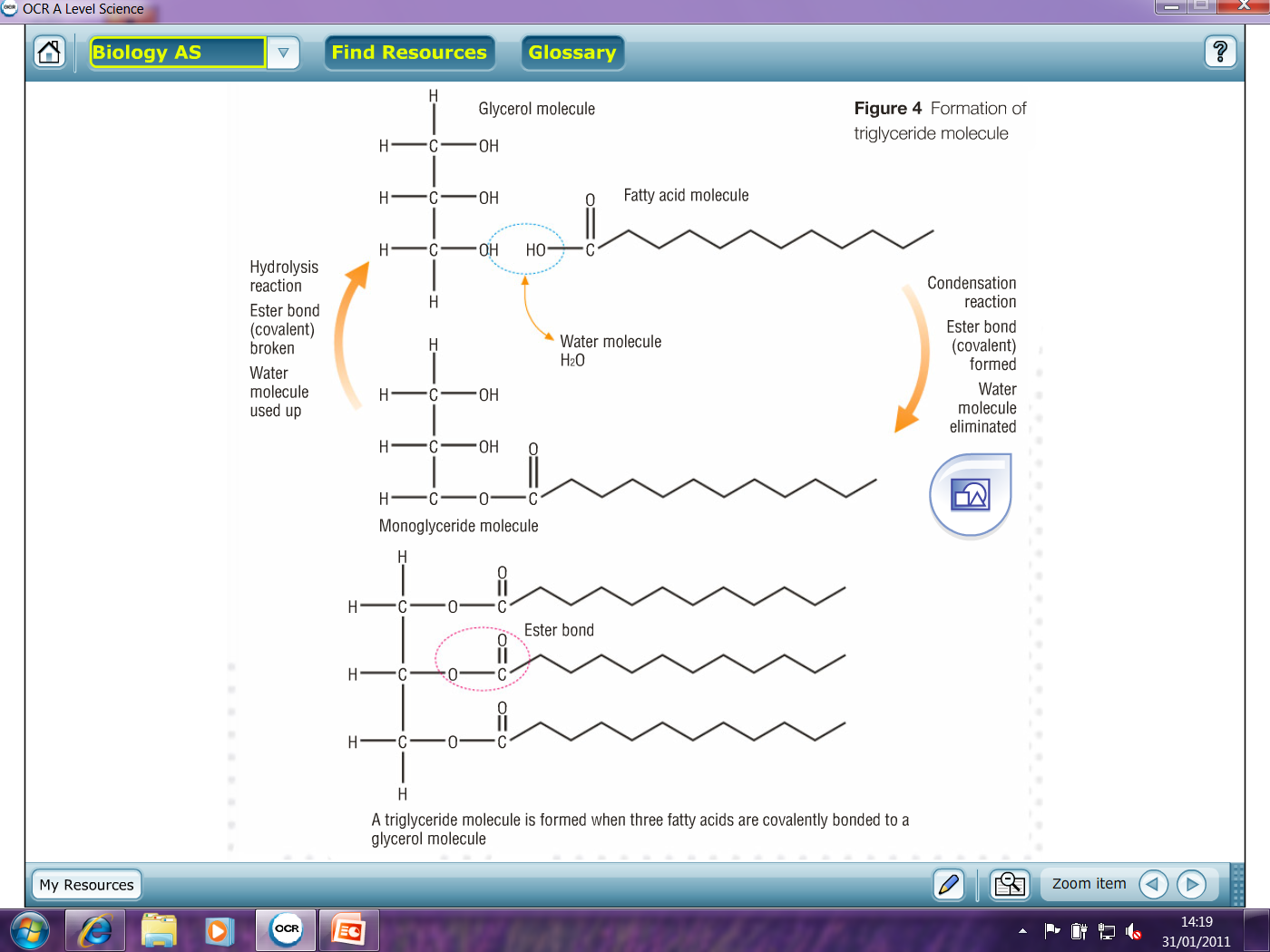  What components are triglycerides made of? What is the difference between a saturated and an unsaturated fat?What is a phospholipid?Where is this molecule found?Try the wordsearch and define the terms:LIPIDS    STEROIDS        WAXES           HORMONES          OILS           INSULATION       TRIGLYCERIDE       FAT        STORAGE      CARBON       OXYGEN       HYDROGEN       LIPID       BIOMOLECULES         ReviewDNA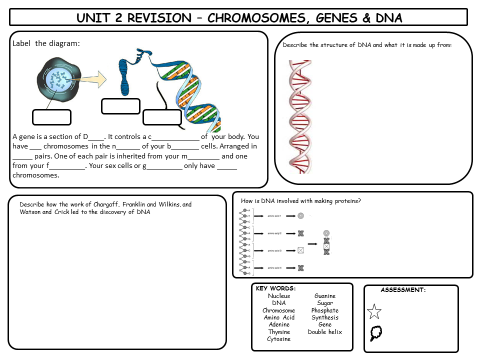 ResearchUse these animations to review and extend your ideas about DNA structure and function:https://www.youtube.com/watch?v=zwibgNGe4aYhttps://www.youtube.com/watch?v=5MQdXjRPHmQ&t=207sMake a mind map to summarize and link your ideasDNA – quick testDraw the basic structure of a nucleotideName each 5 carbon sugar below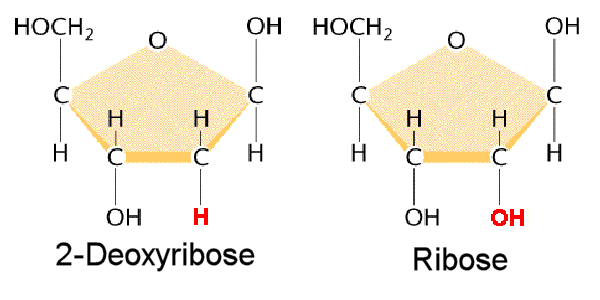 Name the different nitrogenous bases in DNADNA is often described as a DOUBLE HELIX. What can you remember about the way in which the double helix is formed?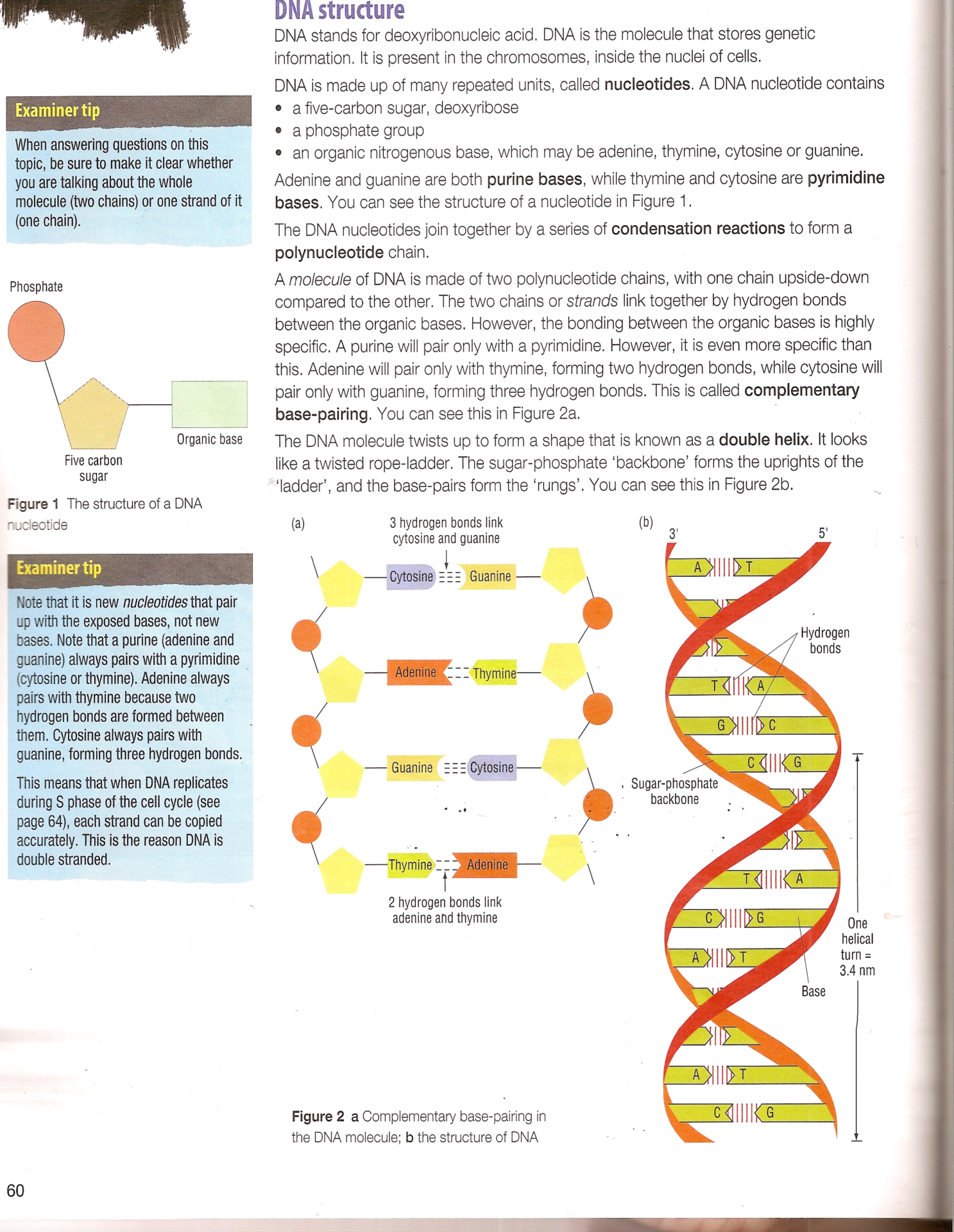 What is the BASE PAIR RULE in DNA?In one sample of DNA , the % of each nitrogenous base is analysed.  22% is found to be thymine. Can you work out what the % of each other base is?ThinkReviewEnzymes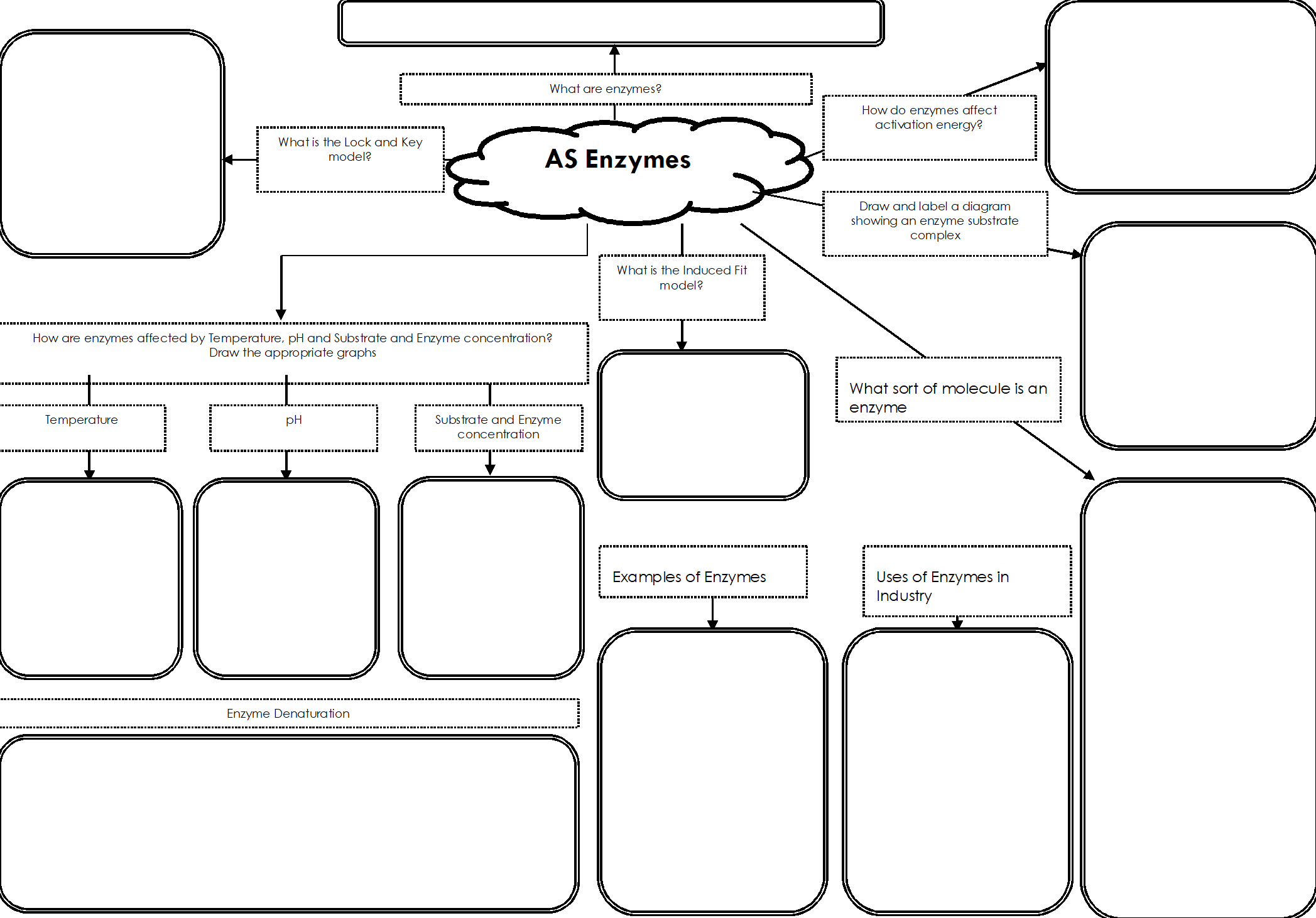 Researchhttps://www.youtube.com/watch?v=1BoZfsARSjkhttps://www.youtube.com/watch?v=Wm_hW4ATROohttps://www.youtube.com/watch?v=C2gYhT9BrmQMatch the parts or processes in the list below with the descriptions in the table:Active site Globular proteinLock and key Optimum pH Optimum temperature Substrate Biological catalystProduct  Denature Enzyme-substrate complex Enzyme WordsearchD O E K S M R R V I S C E L H S A Z U KP E N R D E A E N Y O T T D Z U C K N OS X A O U L M H V M U W I B B B T R K CH T Z T U T I Y P E Q B S Q Q S I Q J WP K A B H B A E Z R R P E V R T V E J TA U O T I C T R U N V S V A I R A U H VX L I T I I A D E X E Q I I V A T D Q UG K O V T N F P C P R O T B Q T I G V CY R B I M C S C M E M S C W L E O P S QS X V Q L V G V G U K E A V I E N H R BZ E P R O D U C T S S Y T P Y Y E G O AI N D U C E D F I T T H M K E O N W T MS T S Y L A T A C G Z P R K L L E B C YL T V F E I I P V D E R D O J H R R A LY T I C I F I C E P S N H W O U G M F AM Y D X U G Q J S A A C S L B M Y I O SG R H L W E Y I F K P Y Z I U Z C H C EF B Y Q N J N T C M T S W B K T A W K TL S P D M G K O V G P Q L S L Q X Y C VG R A B S Y L N V A H Q E D W M E V A OEnzymes lower the ................... of a reaction.The place where the substrate binds to the enzyme.An enzyme that breaks down starch.Enzymes are biological ................Two types of molecule that may be required for an enzyme to catalyse a reaction.A type of inhibitor that has a similar shape to the substrate.A fungus that may be fatal.Enzymes are .............. proteins.Two hypotheses that explain how enzymes function.10) A molecule that prevents an enzyme working. 11) An enzyme that is found in the stomach.12) The molecules that are produced at the end of a reaction.13) A term that describes the fact that enzymes are particular to one    type of substrate.14) Drugs that inhibit the production of cholesterol.15) A factor that affects the rate of enzyme controlled reactions and may cause the enzyme to denature if too high.ThinkWell done!!  Completing this preparation work will really help you to start your BTEC Applied Science Studies.Your new Biology teacher will collect any ‘think’ practice questions you have tried after you have started at The Henley College.OrganelleDescriptionFunctionNucleusMitochondriaGolgi ApparatusRibosomeCytoskeletonGlycogenFound in animalsMade up of alpha glucoseMade up of beta glucosePolysaccharideStructural moleculeStorage moleculeFound in plant cell wallsBranched chainUnbranched chainTightly coiledInsolubleHydrolysed to form alpha glucose for respirationHUEIWNEGJUFIELARSFMNEGYXOFATFQPHVEOTRIGLYCERIDEYLCLWPLNKJCARBONGCBOUSDNZEFYJPMSGOHYACHOTRDYQLVPRYXOHUENILDPIPAJOGHCTBVLELKITRMJLTMXGULWOGSSPJNOITALUSNIBMOPUIFEAQWXTVJOALORKNLDYWSJMYWWWJOIDKPINUPKHORMONESBYLORKAVQLHKHLGDZAHSDIORETSBSHOAWBXIBEGAROTSQRWFBYVIQUXTVXRFQJYLPAVSVKSIISEXAWEZDDYZKVDescriptionPart/ProcessThe tertiary structure of an enzymeThe pH at which an enzyme’s maximum rate of reaction is achievedAn association of enzyme and substrate Chemical which is made and is present at the end of a reactionDefinition of an enzymeA theory suggesting that enzyme and substrate fit precisely togetherChemical present at the start of a reactionThe region of the enzyme into which the substrate fitsA change in the structure of the enzyme and its active siteTemperature at which a particular enzyme works best